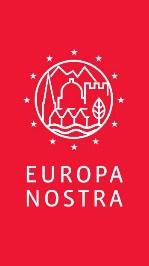 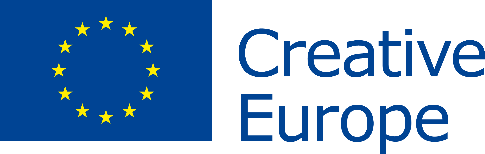 PRIX DU PATRIMOINE CULTUREL DE L’UNION EUROPÉENNE /CONCOURS EUROPA NOSTRA 2018FORMULAIRE DE CANDIDATURE Catégorie : Education, formation et sensibilisationCe formulaire doit faire partie d’un dossier de candidature détaillé et soumis avant le 1er octobre 2017 (date d'envoi) à:Europa NostraElena BianchiCoordinatrice des Prix du patrimoineLange Voorhout 352514 EC La Haye, Pays-BasPrière de ne pas modifier le format du formulaireREMPLIR en français, IMPRIMER, SIGNER et ENVOYERTitre du projet (langue originale et traduction, 60 caractères maximum)Titre dans la langue d’origine :Titre en français :Site internet du projetRéseaux sociaux utilisés par le projet (Facebook, Twitter, Instagram ou autres)Le projet est-il disponible sur Europeana? (seulement pour les projets de numérisation)Domaine (ne cocher qu’un seul choix)☐ Education☐ Formation☐ Sensibilisation☐ Projet de numérisationDate de début du projet Date de début et d’achèvement du projet (SEULEMENT pour les projets de numérisation – la date d’achèvement doit être comprise entre septembre 2014 et septembre 2017)Brève description du projet (150 mots maximum)Personne soumettant la candidatureNom (titre - prénom - nom) :Fonction :Organisation :Adresse (rue et numéro - code postal – ville - pays) :Email :Téléphone (avec le code du pays) :Téléphone portable (avec le code du pays) :Site internet :Attention : Toute la communication sera faite par voie électronique. Merci de veiller à indiquer une adresse email valide et directe.Chef de projetNom (titre - prénom - nom) :Fonction :Organisation : Adresse (rue et numéro - code postal – ville - pays) :Email :Téléphone (avec le code du pays) :Téléphone portable (avec le code du pays) :Autres participants (Nom - titre / prénom / nom - , organisation et rôle dans le projet)Résumé succinct (1 page maximum)Le résumé doit comprendre les objectifs et la mise en œuvre du projet, ses résultats, ses coûts (en euros), le contexte européen et son impact sur la communauté.Description détaillée (1500 mots maximum) A - Visée et envergure du projet : ses buts et objectifs, les recherches, les phases d’exécution, le contexte dans lequel s’est déroulé le projet.Description détaillée (1500 mots maximum)B - Résultats atteints. Veuillez préciser clairement si le projet est achevé ou s’il doit encore être mené à terme. Détaillez éventuellement le suivi du projet à l’avenir.Description détaillée (1500 mots maximum)C - Les coûts liés au développement et/ou à la mise en œuvre du projet durant les dernières années. a. Coûts annuels (en euros)b. Arrangements financiers et de gestionc. Financement / type de financementd. Financement de l’UE ou subventions norvégiennes dans le cadre de l'EEEe. Difficultés surmontées en vue de la complétion du projetf. La contribution et l’engagement de chaque partenaire devront être clairement indiquésDescription détaillée (1500 mots maximum)D – Contexte européen et impact sur la communauté (comment le patrimoine culturel a-t-il bénéficié de ce projet; l’impact sur le plan européen et preuve de l’influence à l’échelle locale, nationale et européenne). Veuillez expliquer comment le projet a impliqué un public jeune, la communauté et/ou un public  « non traditionnel » ; indiquer également comment le projet a contribué au dialogue interculturel et à la protection de la diversité culturelle. Veuillez aussi mentionner le nombre de participants / public dans la/les dernière(s) année(s), ainsi que l’impact du projet à long terme.Description détaillée (250 mots maximum)E – Dimension européenne du projet. Veuillez inclure des détails sur le lien entre le projet et l’Europe et, s’il y a lieu, comment il s’inscrit dans un réseau européen plus large. Décrire comment il représente ou aide à la construction d’une identité européenne. Veuillez inclure toute preuve de son influence et impact au niveau européen.Description détaillée (si applicable, 150 mots maximum)F – Participation au programme/ projet; nombre de visiteurs / utilisateurs par an, heures d’ouverture, modalités (spéciales) de visite. Photographies avec légendes Veuillez insérer un maximum de 25 photos de bonne qualité avec les légendes appropriées. Les photos doivent clairement refléter l’esprit du projet et illustrer ses différents aspects. Les photos instantanées ne sont pas acceptées (voir la section sur les photos dans le "Guide de candidature"). Les fichiers photo ne doivent pas comporter de symboles (par exemple ©) ou des caractères spéciaux non utilisés en langue anglaise (par exemple ø, ç). Idéalement, les titres des photos devraient contenir un numéro et un mot-clé, ainsi qu’être accompagnés par un document expliquant chaque légende (e.g. 1_séminaire d’été sur les outils patrimoniaux). BibliographieDispositif de stockage des fichiers (veuillez utiliser une clé USB Flash)Veuillez soumettre votre dossier de candidature digital sur une clé USB Flash; le dossier digital doit comprendre : Le fichier PDF du dossier de candidature completUn (1) fichier contenant les photos en faible résolution en format jpegUn (1) fichier contenant les photos en haute résolution (taille 2MB – 10 MB) en format jpeg ou tiffDéclaration de la personne soumettant la candidatureJe souhaite présenter le projet décrit ci-dessus pour le Prix du patrimoine culturel de l’Union européenne / Concours Europa Nostra 2018. Je joins les documents requis (voir Règlement de candidatures) et accepte les conditions fixées par le Concours. Je confirme que j'ai obtenu la permission des propriétaires du droit d'auteur au profit d’Europa Nostra, pour la libre utilisation  des photos et du matériel soumis (y compris les photos et le matériel éventuellement demandés ultérieurement) à toutes fins de communication, publication et de promotion du Concours.Nom, signature et cachet de la personne soumettant la candidature :				Date : Première soumission / seconde soumission□ Je confirme que c'est la première fois que ce projet est soumis pour le Prix du patrimoine culturel de l’Union européenne / Concours Europa Nostra.□ Je confirme qu’il s'agit d'une deuxième soumission pour le Prix du patrimoine culturel de l’Union européenne / Concours Europa Nostra. Le numéro d'enregistrement et le titre de la soumission précédente était : HA-_____________Nom et signature de la personne soumettant la candidature :			 Déclaration du Chef du projetJe soussigné, ... ... ... ... ... ... ... ... ... ... ... .., Chef du projet de ... ... ... ... ... ... .. ... ... ... ... ... donne mon consentement à la présentation du projet pour le Prix du patrimoine culturel de l’Union européenne / Concours Europa Nostra 2018.Signature du chef du projet :					Date :  Autorisation de droit d’auteur – photographe (veuillez compléter / modifier les sections surlignées en jaune si nécessaire)Et en référence au projet (nommé ci-dessous “le Projet”) Par la présente :Sujet aux conditions spécifiées ci-après, accorde aux Preneurs une autorisation non-exclusive et libre de droit de reproduire, extraire, imprimer, publier, rendre disponible le Projet ou  partie de celui-ci sur tous supports, y compris des formats imprimés, digitaux et électroniques. Le Photographe permet également aux Preneurs d’intégrer et d’incorporer le Projet ou partie de celui-ci dans tout travail existant ou futur, ainsi qu’à conserver et archiver le Projet sous toute forme et par tout moyen. Cette autorisation inclue également le droit pour les Preneurs d’accorder tous les droits mentionnés précédemment à des tiers. Ces droits sont toujours liés au Concours, et, lorsque cela est possible, soumis à une communication préalable avec le Photographe.Tous les droits de propriété intellectuelle du Projet – incluant, sans se limiter, brevet, marque et droit d’auteur – sont la propriété exclusive du Concédant de licence / Photographe.Les Preneurs s’engagent à reconnaître le Photographe, dans la mesure du possible, comme indiqué : [………………………………………….][indiquez ici la mention requise par le Photographe, par exemple : © [Nom], [Année]]La présente autorisation est illimitée dans le temps et dans l’espace.Le Photographe garantit qu’il a pleinement le droit et le titre de céder aux Preneurs les droits mentionnés dans le présent document.Les droits et responsabilités des parties, pour autant qu’ils ne soient pas expressément couverts par cette autorisation, seront établis selon la loi de l’Union européenne et, si nécessaire, par la loi substantive de Belgique. Tout conflit, que ce soit sur les termes précis de cette autorisation ou autre, sera réglé par le tribunal compétent de Belgique.Attention : veuillez copier et coller cette section si plus d’un photographe est impliqué dans le projet. Comment la personne soumettant la candidature a-t-elle découvert le Concours Europa Nostra ?Site internet d’Europa Nostra  Newsletter d’Europa Nostra Réseaux sociaux d’Europa Nostra (Twitter, Facebook, etc)Autre site internet (merci de préciser) ……………………….Presse (merci de préciser) …………………………………Organisation du patrimoine (merci de préciser) ………………Bouche à oreilleAutre (merci de préciser) ………………………………….Liste de contrôle 	(Veuillez vérifier que vous avez rempli toutes les sections du formulaire et que vous avez inclus tous les documents suivants ;  ceci vous aidera à préparer un dossier complet conforme aux exigences de candidature)☐ 1 exemplaire imprimé et relié du dossier de candidature,  qui doit inclure :La page de couverture avec le titre et une photo du projetLe formulaire de candidature dûment complété et signéLes photos avec légendes (25 photos maximum)La déclaration du Chef de projet, l’autorisation du (des) Photographe(s)☐  1 exemplaire digital du dossier de candidature, soumis par clé USB Flash, qui doit inclure :Le fichier PDF du dossier de candidature complet (page de couverture, formulaire de candidature, dessins, photos, autorisations) Un (1) fichier contenant les photos en faible résolution en format jpegUn (1) fichier contenant les photos en haute résolution (taille 2MB – 10 MB) en format jpeg ou tiffLes exemplaires imprimé et digital doivent être soumis ensemble.Veuillez-vous assurer que vous êtes éligible pour poser une candidature pour le Prix du patrimoine culturel de l’Union européenne / Concours Europa Nostra. Cliquez ici pour la liste des pays éligibles.Les dossiers non conformes aux exigences ne seront pas pris en compte ni présentés au jury.Le PhotographeNom :Adresse :(indiquez ici le nom du photographe ou de la personne qui possède les droits des photos) Sur requête d’Europa Nostra, dont le siège est situé à Lange Voorhout 35 NL - 2514 EC Den Haag, agissant pour son propre compte et pour le compte de l’Union européenne, représentée par la Commission européenne, dont le siège est situé au 200, rue de la Loi, 1000 Bruxelles, Belgique Agissant pour la mise en œuvre de l’Accord-cadre de Partenariat No 30-CE-0650921/00-02 conclu entre Europa Nostra et l’Union européenne (nommés conjointement ci-dessous en tant que “les Preneurs)”Sur requête d’Europa Nostra, dont le siège est situé à Lange Voorhout 35 NL - 2514 EC Den Haag, agissant pour son propre compte et pour le compte de l’Union européenne, représentée par la Commission européenne, dont le siège est situé au 200, rue de la Loi, 1000 Bruxelles, Belgique Agissant pour la mise en œuvre de l’Accord-cadre de Partenariat No 30-CE-0650921/00-02 conclu entre Europa Nostra et l’Union européenne (nommés conjointement ci-dessous en tant que “les Preneurs)”Auteur(s) : [nom du photographe]Titre ou description: [spécifiez ici le projet pour lequel les photos ont été prises]Photos prises :[indiquez ici les photos qui ont été prises]Lieu :Date :Signature et nom :